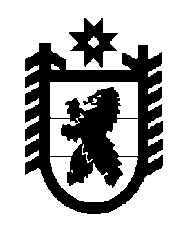 Российская Федерация Республика Карелия    РАСПОРЯЖЕНИЕГЛАВЫ РЕСПУБЛИКИ КАРЕЛИЯ	В целях разработки плана мероприятий по передаче муниципальных детских музыкальных, художественных школ и школ искусств Республики Карелия в государственную собственность Республики Карелия:Образовать рабочую группу по передаче муниципальных детских музыкальных, художественных школ и школ искусств Республики Карелия в государственную собственность Республики Карелия (далее – рабочая группа) в следующем составе:Организационное обеспечение деятельности рабочей группы возложить на Министерство культуры Республики Карелия.            ГлаваРеспублики Карелия                                                             А.О. Парфенчиковг. Петрозаводск24 июля 2018 года  №  420-р                                                               Подсадник Л.А.-заместитель Премьер-министра Правительства Республики Карелия по социальным вопросам, руководитель рабочей группыЛесонен А.Н.-Министр культуры Республики Карелия, заместитель руководителя рабочей группы  Волокославская Е.Л.-главный специалист Министерства культуры Республики Карелия, секретарь рабочей группыВолкова Н.Д.-заместитель Министра образования Республики Карелия Гошко Н.Н.-начальник отдела Министерства культуры Республики Карелия Грейсман А.Е.-начальник отдела Министерства культуры Республики КарелияЛебедева В.Н.-заместитель Министра культуры Республики Карелия Романова В.В.-исполняющий обязанности заместителя Министра финансов Республики Карелия Терентьева Н.В.-главный специалист Министерства финансов Республики Карелия Трофимова Ю.А.-временно исполняющий обязанности заместителя Министра имущественных и земельных отношений Республики Карелия. 